МУНИЦИПАЛЬНЫЙ СОВЕТ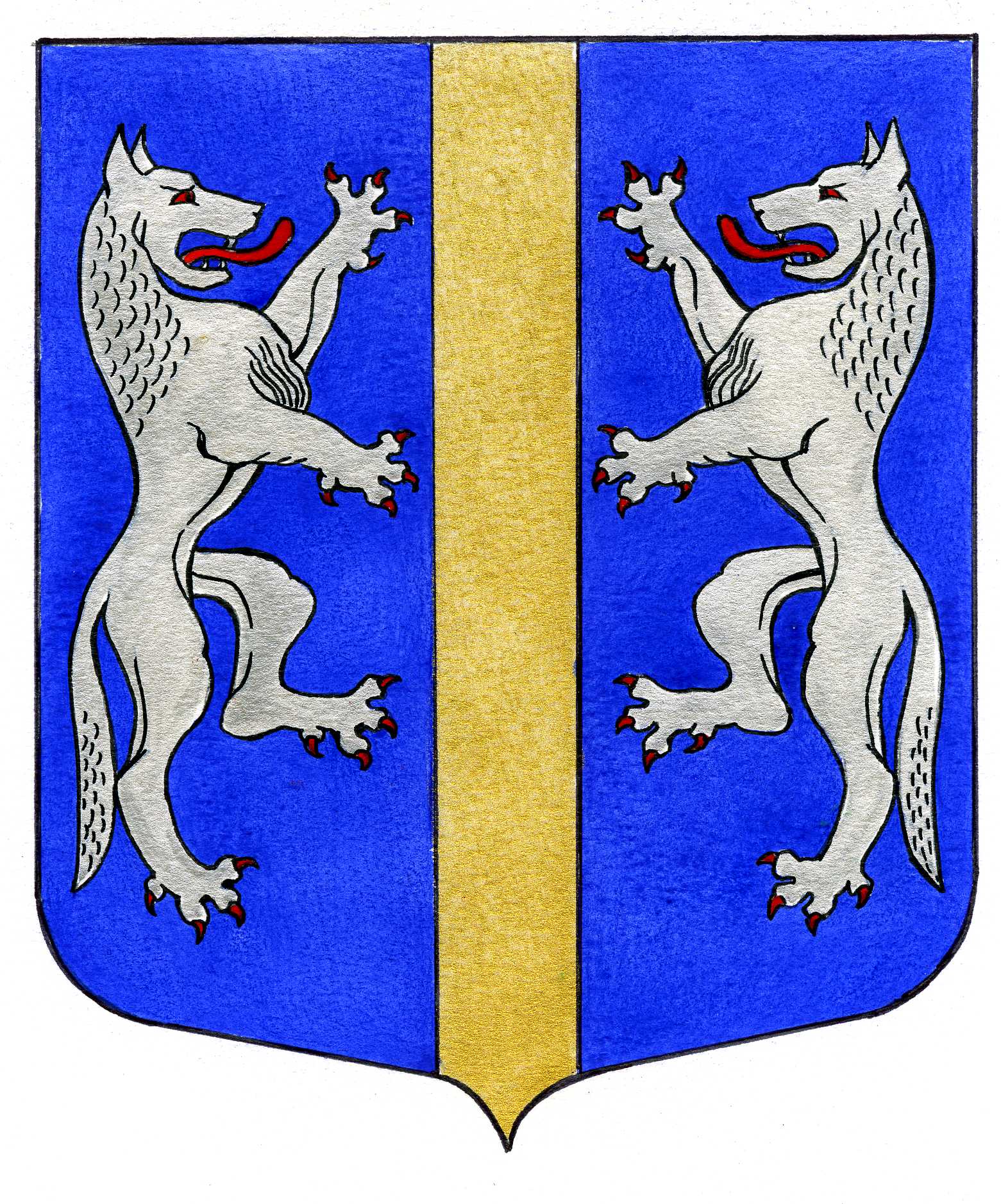 ВНУТРИГОРОДСКОГО МУНИЦИПАЛЬНОГО ОБРАЗОВАНИЯСАНКТ-ПЕТЕРБУРГАМУНИЦИПАЛЬНЫЙ ОКРУГ ВОЛКОВСКОЕ_____________________________________________________________________________________РЕШЕНИЕ28.05.2015	                                  № 11Об исполнении местного бюджета                                                                  Муниципальный правовой актМО МО Волковское за 2014 год                                                                       имеет нормативный характерВ соответствии с Бюджетным кодексом Российской Федерации, пп.2 п.1 ст.10 Закона Санкт-Петербурга от 23.09.2009 № 420-79 «Об организации местного самоуправления в Санкт-Петербурге», Уставом МО МО Волковское, Положением о бюджетном процессе во внутригородском муниципальном образовании Санкт-Петербурга муниципальный округ Волковское, утвержденным решением Муниципального Совета от 18.12.2014 №39,  Муниципальный СоветРЕШИЛ:1. Утвердить отчет об исполнении бюджета внутригородского муниципального образования Санкт-Петербурга муниципальный округ Волковское за 2014 год:- по доходам в сумме 92 092, 9 тыс. руб.;- по расходам в сумме 84 046,6 тыс. руб.;- с профицитом бюджета в сумме 8 046,3 тыс. руб.2. Утвердить показатели отчета об исполнении бюджета внутригородского муниципального образования Санкт-Петербурга муниципальный округ Волковское за 2014 год:- по доходам бюджета по кодам классификации доходов бюджета (Приложение 1);- по доходам бюджета по кодам видов доходов, подвидов доходов, классификации операций сектора государственного управления, относящихся к доходам бюджета (Приложение 2);- по расходам бюджета по ведомственной структуре расходов соответствующего бюджета (Приложение 3);- по расходам бюджета по разделам и подразделам классификации расходов бюджета (Приложение 4);- по источникам финансирования дефицита бюджета по кодам классификации источников финансирования дефицита бюджета (Приложение 5);- по источникам финансирования дефицита бюджета по кодам групп, подгрупп, статей, видов источников финансирования дефицитов бюджетов классификации операций сектора государственного управления, относящихся к источникам финансирования дефицита бюджета (Приложение 6).3. Опубликовать настоящее решение в муниципальной газете «Вестник МО № 71».4. Настоящее решение вступает в силу с момента его опубликования.5. Контроль за исполнением настоящего решения возложить на Главу Местной Администрации Мигаса А.М.Глава Муниципального образования - председатель Муниципального Совета                                                                                   Р.А. Яхин		